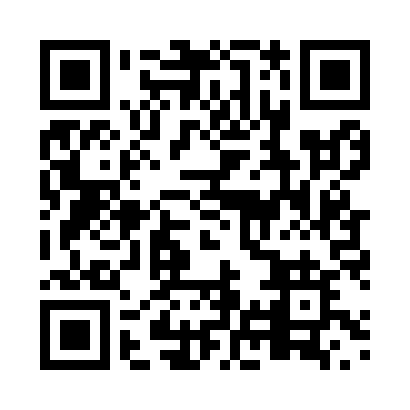 Prayer times for Clemow, Quebec, CanadaMon 1 Jul 2024 - Wed 31 Jul 2024High Latitude Method: Angle Based RulePrayer Calculation Method: Islamic Society of North AmericaAsar Calculation Method: HanafiPrayer times provided by https://www.salahtimes.comDateDayFajrSunriseDhuhrAsrMaghribIsha1Mon3:165:171:086:338:5911:002Tue3:175:181:086:328:5911:003Wed3:185:181:096:328:5910:594Thu3:195:191:096:328:5810:585Fri3:205:201:096:328:5810:576Sat3:215:201:096:328:5710:567Sun3:225:211:096:328:5710:558Mon3:245:221:096:328:5610:549Tue3:255:231:106:318:5610:5310Wed3:275:241:106:318:5510:5211Thu3:285:251:106:318:5510:5112Fri3:295:251:106:318:5410:5013Sat3:315:261:106:308:5310:4814Sun3:335:271:106:308:5310:4715Mon3:345:281:106:308:5210:4616Tue3:365:291:106:298:5110:4417Wed3:375:301:106:298:5010:4318Thu3:395:311:106:288:4910:4119Fri3:415:321:116:288:4810:4020Sat3:425:331:116:278:4710:3821Sun3:445:341:116:278:4610:3622Mon3:465:351:116:268:4510:3523Tue3:485:371:116:268:4410:3324Wed3:495:381:116:258:4310:3125Thu3:515:391:116:248:4210:2926Fri3:535:401:116:248:4110:2727Sat3:555:411:116:238:4010:2628Sun3:575:421:116:228:3910:2429Mon3:585:431:116:228:3710:2230Tue4:005:451:116:218:3610:2031Wed4:025:461:116:208:3510:18